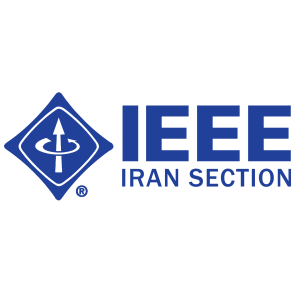 فرم داوری رساله‌های برتر مقطع دکتریراهنما: مطابق آئیننامه انتخاب پایاننامههای برتر دانشجویی مصوب تاریخ .... در کمیته فعالیتهای دانشجویی بخش ایران، فرم حاضر را با در نظر گرفتن موارد ذیل تکمیل فرمایید. لازم بذکر است عدم رعایت این موارد به منزله عدم اعتبار ارزیابی است.دانشجو می‌بایست نسخه چاپی این فرم را تهیه کرده و پس از تکمیل صفحه اول (فرم نامزدی) و تکمیل قسمت مقالات مستخرج از رساله، جهت دریافت تاییدیه، به همراه باقی مدارک برای مشاور شاخه‌ دانشجویی IEEE ارسال نماید. مشاور شاخه دانشجویی پس از ارزیابی اولیه و بررسی مدارک، صفحه اول (فرم نامزدی) را امضا نموده و آن را برای کمیته فعالیتهای دانشجویی بخش ایران جهت داوری ارسال می‌نماید.فرم نامزدی پایاننامه‌های برتر دانشجویی مقطع دکتری بخش ایران IEEEبخش اول: ارزیابی دستاوردهای منسوب به پایاننامه و جمع‌بندیاختراعات ثبت شده و جوایز: امتیاز ثبت اختراعات مطابق جدول زیر محاسبه می‌شود.لیست اختراعات ثبت شده و سطح آنها همراه با درصد مشارکت دانشجو:مجموع امتیاز کسب شده از اختراعات:جوایز دریافتی:مجموع امتیاز کسب شده از جوایز دریافتی:مقاله های مستخرج از پایان‌نامهجمع‌بندی امتیازات: امضای رئیس کمیته فعالیتهای دانشجویی:                                                این قسمت فقط برای استفاده بخش ایران استاین قسمت فقط برای استفاده بخش ایران استاین قسمت فقط برای استفاده بخش ایران استداردنداردتایید تاریخ دفاعتایید نمره رسالهفایل رساله موجود است.تایید مشاور شاخه برای نامزدیمشخصات اصلی نامزدمشخصات اصلی نامزدنام و نام خانوادگیمقطع تحصیلی مورد نظرشماره دانشجویی حین تحصیل در مقطع مربوطهنام دانشگاه یا موسسه مربوطهشماره عضویت در IEEE شماره تماسایمیلمشخصات رساله (لطفا فایل و کپی جلد پایاننامه را پیوست فرمایید)مشخصات رساله (لطفا فایل و کپی جلد پایاننامه را پیوست فرمایید)عنوان رساله به فارسیعنوان رساله به انگلیسیمشخصات استاد راهنمامشخصات استاد مشاورتاریخ دفاعنمره رساله؛ اعطا شده از طرف دانشگاه/موسسهتوضیحات احتمالیسطح اختراعتوضیحات شناساییامتیازسطح 3: نوپدیداختراع‌هایی که ثبت رسمی شده و یا توسط جشنواره های معتبر(خوارزمی، ابن سینا،..) شناسایی شده باشند.10مشخصات مقالهمشخصات مقالهمشخصات مقالهمشخصات مقالهمشخصات مقالهمستخرج از پایان نامه بله   خیر بله   خیر بله   خیر بله   خیرعنواننام ناشر/همایشامتیازدهیامتیازدهیمشخصات کاملشماره، سال و صفحاتامتیاز نهایی از 15اولویت نویسنده:  اول   دوم   سوماولویت نویسنده:  اول   دوم   سومImpact Factor:امتیاز نهایی از 15اولویت نویسنده:  اول   دوم   سوماولویت نویسنده:  اول   دوم   سومISSN:امتیاز نهایی از 15مشخصات مقالهمشخصات مقالهمشخصات مقالهمشخصات مقالهمشخصات مقالهمستخرج از پایان نامه بله   خیر بله   خیر بله   خیر بله   خیرعنواننام ناشر/همایشامتیازدهیامتیازدهیمشخصات کاملشماره، سال و صفحاتامتیاز نهایی از 15اولویت نویسنده:  اول   دوم   سوماولویت نویسنده:  اول   دوم   سومImpact Factor:امتیاز نهایی از 15اولویت نویسنده:  اول   دوم   سوماولویت نویسنده:  اول   دوم   سومISSN:امتیاز نهایی از 15مشخصات مقالهمشخصات مقالهمشخصات مقالهمشخصات مقالهمشخصات مقالهمستخرج از پایان نامه بله   خیر بله   خیر بله   خیر بله   خیرعنواننام ناشر/همایشامتیازدهیامتیازدهیمشخصات کاملشماره، سال و صفحاتامتیاز نهایی از 15اولویت نویسنده:  اول   دوم   سوماولویت نویسنده:  اول   دوم   سومImpact Factor:امتیاز نهایی از 15اولویت نویسنده:  اول   دوم   سوماولویت نویسنده:  اول   دوم   سومISSN:امتیاز نهایی از 15مشخصات مقالهمشخصات مقالهمشخصات مقالهمشخصات مقالهمشخصات مقالهمستخرج از پایان نامه بله   خیر بله   خیر بله   خیر بله   خیرعنواننام ناشر/همایشامتیازدهیامتیازدهیمشخصات کاملشماره، سال و صفحاتامتیاز نهایی از 15اولویت نویسنده:  اول   دوم   سوماولویت نویسنده:  اول   دوم   سومImpact Factor:امتیاز نهایی از 15اولویت نویسنده:  اول   دوم   سوماولویت نویسنده:  اول   دوم   سومISSN:امتیاز نهایی از 15مشخصات مقالهمشخصات مقالهمشخصات مقالهمشخصات مقالهمشخصات مقالهمستخرج از پایان نامه بله   خیر بله   خیر بله   خیر بله   خیرعنواننام ناشر/همایشامتیازدهیامتیازدهیمشخصات کاملشماره، سال و صفحاتامتیاز نهایی از 15اولویت نویسنده:  اول   دوم   سوماولویت نویسنده:  اول   دوم   سومImpact Factor:امتیاز نهایی از 15اولویت نویسنده:  اول   دوم   سوماولویت نویسنده:  اول   دوم   سومISSN:امتیاز نهایی از 15امتیازاتامتیاز نمره رساله از 20امتیاز کل مقالات از 50امتیاز ثبت اختراع از 10امتیاز تناسب با رفع نیازهای کشور از 10 *امتیاز جوایز از 10محاسبه امتیاز نهایی رساله دکتری از 100محاسبه امتیاز نهایی رساله دکتری از 100محاسبه امتیاز نهایی رساله دکتری از 100